Gouvernement fédéral :Parc national de Banff
Dette nationale
Gendarmerie royale du Canada (GRC)
Réseau de télévision RCA
Navires militaires
Patrouilles frontalières
TourismeGouvernement provincial :
Écoles
Soins de santé
Parc provincial Algonquin
Police provinciale de l’Ontario
Tests sanguins 
Établissement de soins de longue duréeGouvernement municipal : 
Bibliothèques
Parc locaux
Réparation des routes de la municipalité
Camion de pompiers
RecyclageÉcolesSoins de santéParc national de BanffRéseau de télévision RCABibliothèquesDette nationaleParcs locauxParc provincial AlgonquinCamion de pompiersRéparation des routes de la municipalitéGendarmerie royale du Canada (GRC)Recyclage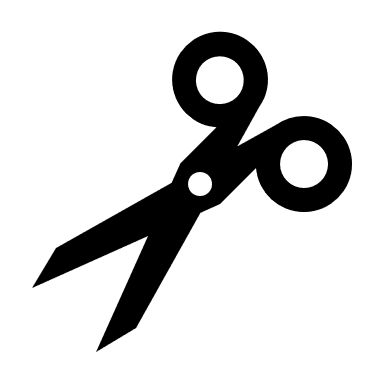 Navires militairesPolice provinciale de l’OntarioPatrouilles frontalièresTests sanguinsTourismeÉtablissements de soins de longue duréeÉcolesSoins de santéParc national de BanffRéseau de télévision RCACamion de pompiersRéparation des routes de la municipalitéPolice provinciale de l’OntarioParc provincial AlgonquinBibliothèquesNavires militairesGendarmerie royale du Canada (GRC)Tests sanguins